Takes charge of armory when designated Drill and Ceremonies Squadron Commander is unavailable.Helps schedule armory workers.Creates efficient and productive work schedules.Delegates workers in armory to effectively get the job done. Trains newly hired armory specialist in all operations within the section. Enforces armory rules and procedures.    Maintains a clean and organized armory.Helps provide any armory equipment for practices and events.Ensures maintenance on equipment is performed properly when needed and advices Logistics Commander when supplies/parts are needed.Assists coordination for events related to Drill & Ceremonies.Responsible with safeguarding all armory equipment.  Ensures armory is properly closed every morning and afternoon before AFJROTC closes.Conducts monthly inventories on all accountable equipment and reports findings to D&C and Logistics Squadron Commanders.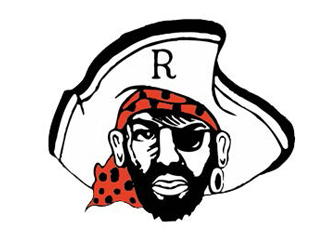 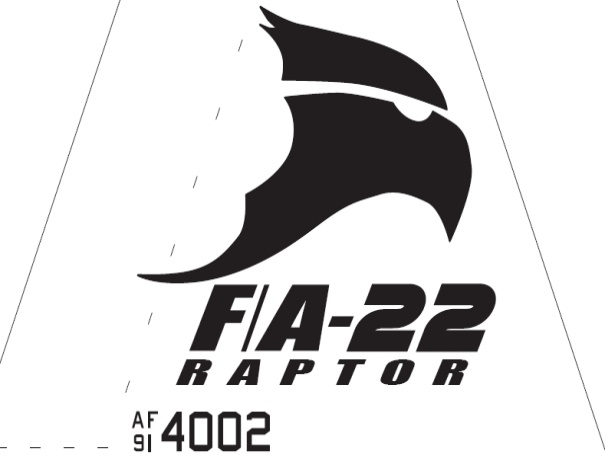 